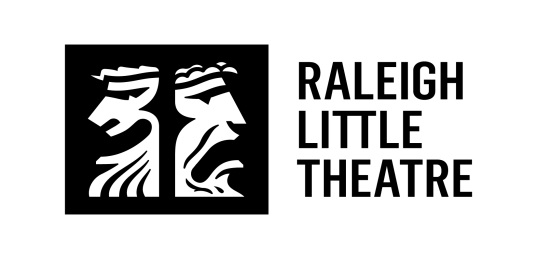 DIVAS 2018 Conflict CalendarPlace an X in each box where you have a conflict. Sunday rehearsals are definite. 2 rehearsal days TBDMONTUEWEDTHUFRISATSUNJANUARYJANUARYJANUARYJANUARYJANUARYJANUARY1/221/231/241/251/261/271/281/221/231/24FEBRUARYFEBRUARYFEBRUARY1/29DIVAS!AUDITIONS7pm1/30DIVAS!AUDITIONS7pm1/31DIVAS!Callbacks posted2/1DIVAS!Callbacks(if necessary2/22/32/42/52/6DIVAS!Cast Announced2/72/82/92/102/11FIRST Cast Meeting7pm2/122/132/142/152/162/172/18DIVAS!Headshots and VideoDay2/19Online donation pages set up deadline2/202/212/222/232/242/252/19Online donation pages set up deadline2/202/21MARCHMARCHMARCH2/26DIVAS! Program Bios DUE!!!2/272/283/13/23/33/4MONTUEWEDTHUFRISATSUN3/53/63/73/83/93/103/113/123/133/143/153/163/173/18DIVAS!Rehearsals Start3/193/203/213/223/233/243/25Rehearsal3/263/273/283/293/303/314/1Rehearsal4/24/34/44/54/64/74/8Rehearsal4/94/104/114/124/134/144/15Rehearsal4/164/174/184/194/204/214/22RehearsalNO MORE CONFLICTS4/234/244/254/264/274/284/29RUNTHRU/TECH4/30RUN THRU5/1RUN THRU5/2OFF5/3DRESS REHEARSAL5/4FINAL DRESS REHEARSAL5/5DIVAS!SHOWONE NIGHT ONLY!!5/6STRIKE(if necessary)